Title Goes Here. Use Shift+Enter 
to break it into two even lines.This is a Heading 1 StyleUse the Styles Pane to format your styles. 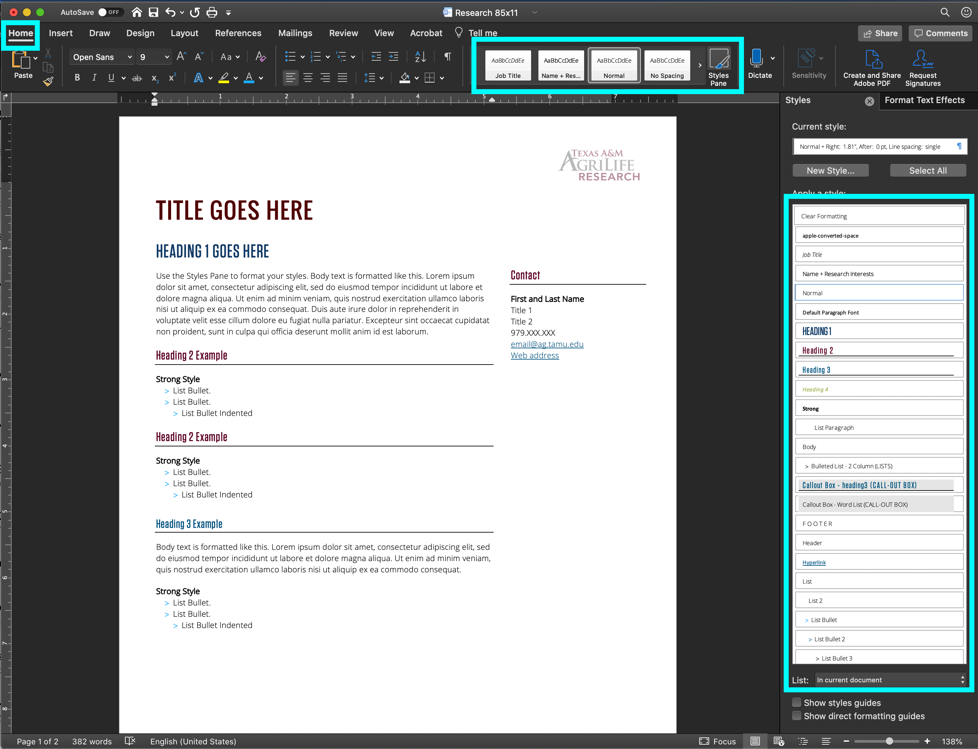 Body text is formatted like this. Lorem ipsum dolor sit amet, consectetur adipiscing elit, sed do eiusmod tempor incididunt ut labore et dolore magna aliqua. Ut enim ad minim veniam, quis nostrud exercitation ullamco laboris nisi ut aliquip ex ea commodo consequat. Duis aute irure dolor in reprehenderit in voluptate velit esse cillum dolore eu fugiat nulla pariatur. Excepteur sint occaecat cupidatat non proident, sunt in culpa qui officia deserunt mollit anim id est laborum.Heading 2 ExampleStrong StyleList Bullet.List Bullet.List Bullet Indented[Use Insert>Break>Page Break to break content between pages.] Heading 2 ExampleStrong StyleList Bullet.List Bullet.List Bullet IndentedHeading 3 ExampleBody text is formatted like this. Lorem ipsum dolor sit amet, consectetur adipiscing elit, sed do eiusmod tempor incididunt ut labore et dolore magna aliqua. Ut enim ad minim veniam, quis nostrud exercitation ullamco laboris nisi ut aliquip ex ea commodo consequat.Strong StyleList Bullet.List Bullet.List Bullet Indented